Department of Botany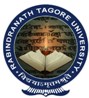 Rabindranath Tagore University, HojaiNOTICEDate: 13/08/2021This is for information to all the students of B.Sc. 4th Semester (Honours) that you are to submit the following assignments for sessional examination on or before 21st August, 2021 without fail.Paper : I (BOT-HC-4016) Molecular BiologyAssignment I-Salient features of double helical structure of DNA.Assignment II- Enzymes involved in DNA replication.Paper : II (BOT-HC-4026) Plant Ecology & PhytogeographyAssignment I- Role of climate in Soil developmentAssignment II- Different types of ecological pyramidsPaper : III (BOT-HC-4036) Plant SystematicAssignment I- Important herbaria and botanical gardens of the world & India (Brief).Assignment II- Classification system of Bentham & Hooker. HoD, Botany     Rabindranath Tagore UniversityDepartment of BotanyRabindranath Tagore University, HojaiNOTICEDate: 13/08/2021This is for information to all the students of B.Sc. 4th Semester (Generic Elective Course) that you are to submit the following assignments for sessional examination on or before 25th August, 2021 without fail.Paper-4016 (GE) Plant Anatomy & Embryology Assignment I- Permanent tissue system of plant (Mark-6) Assignment II- Pollination: Types & Methods (Mark-6)        HoD, Botany     Rabindranath Tagore University